Consultation responsesFor the 2020/21 Schools Funding FormulasNovember 2019Children, Schools and FamiliesDirector:	 Rachael Wardell Response Summary22 Primary Schools5 Secondary Schools0 Special SchoolsA list of the 26 respondents is given at the end of this documentResponse Analysis Section 2.1.7 Schools Funding Formula OptionsRespondents were asked to indicate which schools funding formula option they would prefer Merton to use for the 2020/21 allocation:Comments2.2 MFG percentageRespondents were asked to select which level of protection they thought should be applied to schools from the options below:Options from Section 2.4 relating to de-delegationRespondents were asked to indicate whether or not they would prefer a number of services to be de-delegated back to the Local Authority to be managed centrally rather than by each individual school.Respondents were asked to provide any comments they would like to be considered by the Schools Forum on the de-delegation of budgets for 2020/21.CommentsSection 2.7 Transfer between blocksFor 2020/21 Merton proposes to maintain the transfer from the Schools Block to the High Needs Block.This is estimated to be about £640,000 based on indicative grant allocations and will be used to continue to fund the increase in numbers at special schools, the 2% increase in top-up (banding) fees which were agreed for  2018/19 (£610,000) and maintaining the prudential borrowing agreed by Schools Forum in 2007 (£30,000).Respondents were asked whether or not they supported this transfer from the schools to High Needs block.NB – 1 school did not respond either wayCommentsOther commentsRespondents were asked to provide any other comments they would like to be considered by the Schools Forum.CommentsI was already very concerned about my 2020/21 budget and the allocations contained in this document, combined with the cost of de-delegation, only increases my concern and anxiety.RespondentsPrimarySecondarySpecialWeighted %Option A175087%Option B50013%NB – 1 school did not respond either wayCommentsNB – 1 school did not respond either wayCommentsNB – 1 school did not respond either wayCommentsAll schools benefitAll schools benefitAll schools benefitAll schools benefitThis arrangement offers schools maximum protection from fluctuations in incomeThis arrangement offers schools maximum protection from fluctuations in incomeThis arrangement offers schools maximum protection from fluctuations in incomeThis arrangement offers schools maximum protection from fluctuations in incomePara. ServicePrimaryTotal responses%Yes% NoSecondaryTotal responses%Yes%No2.4.5Contingencies - Schools in challenging circumstances2295%5%5100%0%2.4.6Contingencies - Merton Strategic School Effectiveness Partnership 2286%14%5100%0% 2.4.7Contingencies - Tree maintenance2286%14%540%60%2.4.8Primary school meals management2286%14%N/A2.4.9Licences and subscriptions22100%0%5100%0%2.4.10Supply staff cost for parenting cover and public duties.2295%5%5100%0%2.4.11Support to under-performing ethnic minority groups and bilingual learners2268%32%580%20%2.4.12Behaviour support2291%9%5100%0%2.4.14School Improvement2295%5%5100%0%It remains unclear how school can access the challenging circumstances funding. Within our local cluster a school was allocated a considerable amount where as another was not. Both schools were in deficit and both schools had asked for support. Great clarity on how you can access this fund and how decisions are made on allocations. It still feels that Attain is a confused concept and has had little impact on schools. Greater clarity on impact is needed. The quality of meals and service is not acceptable and the local authorities’ management of this has not had any impact. This is a concern from schools across the borough. I will be looking at other providers and how we can opt out of using the LA’s chosen supplier. It is not clear what the support for under-performing ethnic minority groups and bilingual learners is. How do we access the bilingual assistants? When we asked for a translator, the local authority was unable to provide us with one and we had to use a service from another authority. Hollymount’s proposed de-delegation cost is in line with similar schools. However, those schools are receiving, in some instances, an increase in funding of £77, 475 compared to Hollymount’s £3,156. This will have an impact on our budget and is likely to cause a deficit budget. As a result, we cannot pay into de-delegation services when they are not having a significant impact on the school. It remains unclear how school can access the challenging circumstances funding. Within our local cluster a school was allocated a considerable amount where as another was not. Both schools were in deficit and both schools had asked for support. Great clarity on how you can access this fund and how decisions are made on allocations. It still feels that Attain is a confused concept and has had little impact on schools. Greater clarity on impact is needed. The quality of meals and service is not acceptable and the local authorities’ management of this has not had any impact. This is a concern from schools across the borough. I will be looking at other providers and how we can opt out of using the LA’s chosen supplier. It is not clear what the support for under-performing ethnic minority groups and bilingual learners is. How do we access the bilingual assistants? When we asked for a translator, the local authority was unable to provide us with one and we had to use a service from another authority. Hollymount’s proposed de-delegation cost is in line with similar schools. However, those schools are receiving, in some instances, an increase in funding of £77, 475 compared to Hollymount’s £3,156. This will have an impact on our budget and is likely to cause a deficit budget. As a result, we cannot pay into de-delegation services when they are not having a significant impact on the school. I have answered No to 2.4.5, 2.4.6, 2.4.8, and 2.4.11 because I am not convinced that my school is getting value for money from any of these de-delegated services. Over the past few years I have asked for clarification on how the money that is de-delegated is actually spent and yet answers are never forthcoming. I am sure that the majority will say yes, so I will have no choice in the matter but I ask, once again, for more transparency. School budgets are being squeezed so hard and yet we are expected to pay for these de-delegated services with very little or no advantage to our own schools.I have answered No to 2.4.5, 2.4.6, 2.4.8, and 2.4.11 because I am not convinced that my school is getting value for money from any of these de-delegated services. Over the past few years I have asked for clarification on how the money that is de-delegated is actually spent and yet answers are never forthcoming. I am sure that the majority will say yes, so I will have no choice in the matter but I ask, once again, for more transparency. School budgets are being squeezed so hard and yet we are expected to pay for these de-delegated services with very little or no advantage to our own schools.2.4.5 What's the rationale behind some schools getting extra funding for difficulties? We would like to see some transparency here. 2.4.6 How sustainable is Attain and what is the impact it's having - should schools do this on a cluster/local level to have more benefit?  2.4.8 Big concerns with meals.  2.4.11 Lack of understanding where this money goes - 2nd/3rd year of asking this question. Transparency is not here. Would appreciate a breakdown of where this money is spent.  2.4.12 How sustainable is this service? Is it better to have a buy-in service?  2.4.14 Should schools be doing improvement at a cluster level to have a more sustainable model - what is statutory and what is not?2.4.5 What's the rationale behind some schools getting extra funding for difficulties? We would like to see some transparency here. 2.4.6 How sustainable is Attain and what is the impact it's having - should schools do this on a cluster/local level to have more benefit?  2.4.8 Big concerns with meals.  2.4.11 Lack of understanding where this money goes - 2nd/3rd year of asking this question. Transparency is not here. Would appreciate a breakdown of where this money is spent.  2.4.12 How sustainable is this service? Is it better to have a buy-in service?  2.4.14 Should schools be doing improvement at a cluster level to have a more sustainable model - what is statutory and what is not?It would be helpful to have some indication on how the funding provided for each of the above services is spent.It would be helpful to have some indication on how the funding provided for each of the above services is spent.I would like some detail to show transparency as to what item 2.4.5 has been used for in the past. Is it generally used for schools requiring improvement?I would like some detail to show transparency as to what item 2.4.5 has been used for in the past. Is it generally used for schools requiring improvement?With 2.4.10 how is the underspend absorbed or refunded at the end of the financial year (granted it is not a large amount)?With 2.4.10 how is the underspend absorbed or refunded at the end of the financial year (granted it is not a large amount)?There has been no claim of schools supply staff cost from the Council for the last 5 years from Liberty school. This type of cover is also available under the school Sickness Absence insurance cover. Given the low claim, the school believe there is no reason to pay into this.There has been no claim of schools supply staff cost from the Council for the last 5 years from Liberty school. This type of cover is also available under the school Sickness Absence insurance cover. Given the low claim, the school believe there is no reason to pay into this.The shortage of personnel in the tree department at the Local Authority has impacted the service we have received. We had to contract an outside provider to treat the Oak Processionary Moth, work that was previously undertaken by the LA.The shortage of personnel in the tree department at the Local Authority has impacted the service we have received. We had to contract an outside provider to treat the Oak Processionary Moth, work that was previously undertaken by the LA.How is the Attain funding allocated?How is the Attain funding allocated?2.4.5 Last year we asked for information about how this had been used so its use was transparent & equitable; we do not feel this has been addressed & would ask that it is made clear who has benefited & what for.2.4.5 Last year we asked for information about how this had been used so its use was transparent & equitable; we do not feel this has been addressed & would ask that it is made clear who has benefited & what for.The school has never benefited from any of the de-delegation options ticked as No.The school has never benefited from any of the de-delegation options ticked as No.Is there sufficient funding for tree maintenance?Is there sufficient funding for tree maintenance?Governors voiced doubts about the effectiveness of the Behaviour support service. In addition to the de-delegated amount school have to buy-in to the service anyway through the SLA. A report on the outcomes of the behaviour support service would be helpful in understanding the cost effectiveness of the service.Governors voiced doubts about the effectiveness of the Behaviour support service. In addition to the de-delegated amount school have to buy-in to the service anyway through the SLA. A report on the outcomes of the behaviour support service would be helpful in understanding the cost effectiveness of the service.PrimarySecondarySpecial Weighted %Yes205094%No1004%Governors believe that rather than take funding out of main-stream schools to support special schools, more funding should be directed at the main-stream schools to reduce the amount of exclusions that results in a need for special school.In particular there should be better access to interim funding for very vulnerable and challenging pupils while EHCPs are being evaluated. This could result in lower demand for special school facilities. PRIMARYPRIMARYSECONDARYAll Saints' CE PrimaryMerton Park PrimaryRaynes ParkBishop Gilpin CE PrimaryMorden PrimaryRicards LodgeCranmer PrimaryPelham PrimaryRutlishDundonald PrimaryPoplar PrimaryUrsuline HighGorringe Park PrimarySacred Heart RC PrimaryWimbledon CollegeHatfeild PrimaryHillcross PrimaryThe Sherwood PrimaryHollymount PrimarySS Peter & Paul RC PrimaryLiberty PrimarySt John Fisher RC PrimaryLinks PrimarySt Matthew's CE PrimaryMalmesbury PrimaryWimbledon Chase PrimaryMerton Abbey Primary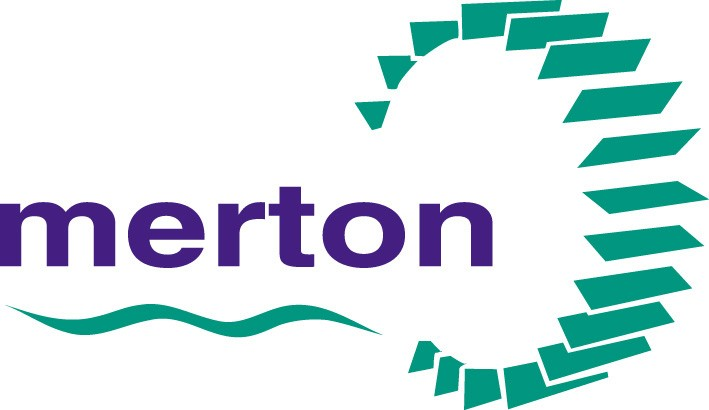 